22 июня 2015 годаПРОТОКОЛ № 7заседания Комиссии Городской Думы Петропавловск-Камчатского городского округа по Регламенту и депутатской этикеПОВЕСТКА ДНЯ:О представлении прокурора города Петропавловска-Камчатского об устранении нарушений федерального законодательства о местном самоуправлении в Российской Федерации.СЛУШАЛИ: по повестке дня: Наумова А.Б.РЕШИЛИ: принять повестку дня за основу.Голосовали: «за» - единогласно.СЛУШАЛИ: по повестки дня: О представлении прокурора города Петропавловска-Камчатского об устранении нарушений федерального законодательства о местном самоуправлении в Российской Федерации -         Наумова А.Б. ВЫСТУПАЛИ: Слыщенко К.Г., Лыскович В.В., Катрук Т.О., Смирнов С.И. I. На заседании Комиссии были исследованы копии следующих документов:1. Договоры от 01 ноября 2011 г. доверительного управления (объектом доверительного управления являются права участника ООО), заключенные между Слыщенко К.Г. и Слыщенко К.К. (с актами приема передачи долей и выписками из ЕГРЮЛ) в отношении долей: - ООО «Камчаткрайремонтинженерсетей»;- ООО  «ССЦ-Автолюкс Медиа»;- ООО  «АВТОЛЮКС-ФОРВАРД»; - ООО  «Автоконтроль»;2. Заявление (извещение) Слыщенко К.Г. от 19.05.2015 в автономную некоммерческую организацию «Центр молодежной занятости» - о выходе из состава учредителей данной организации;3. Заявление (извещение) Слыщенко К.Г. от 03.06.2015 в Президиум Правления Общероссийской общественной организации малого и среднего предпринимательства «ОПОРА РОССИИ» - о сложении полномочий председателя Камчатского регионального отделения Общероссийской общественной организации малого и среднего предпринимательства «ОПОРА РОССИИ»;4. Договоры от 24 апреля 2015 г. доверительного управления долями в уставных капиталах, заключенные между Слыщенко К.Г.  и Меркушевой Д.М.         (с актами приема передачи долей и выписками из ЕГРЮЛ) в отношении долей:- ООО «Камчаткрайремонтинженерсетей»;- ООО  «ССЦ-Автолюкс Медиа»,;- ООО  «АВТОЛЮКС-ФОРВАРД»;  - ООО  «Автоконтроль»;5. Выписки из ЕГРЮЛ о следующих некоммерческих организациях:-  автономной некоммерческой организации «Центр молодежной занятости»- Камчатского регионального отделения Общероссийской общественной организации малого и среднего предпринимательства «ОПОРА РОССИИ»;6. Запрос Главы Петропавловск-Камчатского городского округа в адрес руководителя Управления Федеральной антимонопольной службы по Камчатскому краю Светловой И.А. от 28.05.2015 № ГД-01-и/495/15;7. Ответ руководителя Управления Федеральной антимонопольной службы   по Камчатскому краю Светловой И.А. от 29.05.2015 № 17/01 на запрос от 28.05.2015 № ГД-01-и/495/15.II. На заседании Комиссии были изучены следующие Федеральные законы:1. Федеральный закон от 25.12.2008 № 273-ФЗ «О противодействии коррупции»;2. Федеральный закон от 06.10.2003 № 131-ФЗ «Об общих принципах организации местного самоуправления в Российской Федерации»;3.  Федеральный закон от 26.07.2006 № 135-ФЗ «О защите конкуренции»;4. Федеральный закон от 02.03.2007 № 25-ФЗ «О муниципальной службе в Российской Федерации».III. По результатам изучения федерального законодательства Российской Федерации, документов, представленных Слыщенко К.Г., заслушивания его доводов и выступлений членов Комиссии, обсудив поступившие предложения по данному вопросу, члены Комиссии Городской Думы по Регламенту и депутатской этике  РЕШИЛИ:В связи с произведенными Слыщенко К.Г. действиями:- по перезаключению 24.04.2015 договоров доверительного управления долями в уставных капиталах ООО «Камчаткрайремонтинженерсетей», «ССЦ-Автолюкс Медиа», «АВТОЛЮКС-ФОРВАРД» и «Автоконтроль» с новым доверительным управляющим и - по направлению 19.05.2015 в автономную некоммерческую организацию «Центр молодежной занятости» заявления (извещения) о выходе из состава учредителей данной организации и 03.06.2015 - в Президиум Правления Общероссийской общественной организации малого и среднего предпринимательства «ОПОРА РОССИИ» о сложении полномочий председателя Камчатского регионального отделения Общероссийской общественной организации малого и среднего предпринимательства «ОПОРА РОССИИ» все нарушения, изложенные в представлении прокурора от 20.05.2015 № 7/24-995-15, устранены, и дополнительных мер, направленных на устранение нарушений, не требуется.Голосовали: «за» - единогласно.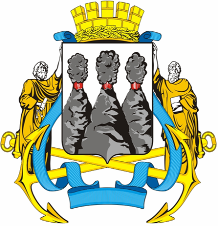 ГОРОДСКАЯ ДУМАПЕТРОПАВЛОВСК-КАМЧАТСКОГОГОРОДСКОГО ОКРУГАКОМИССИЯ ПО РЕГЛАМЕНТУ И ДЕПУТАТСКОЙ ЭТИКЕ683000, г. Петропавловск-Камчатский, ул. Ленинская, д. 14, тел./факс (8-4152) 42-52-29, , duma@683000, г. Петропавловск-Камчатский, ул. Ленинская, д. 14, тел./факс (8-4152) 42-52-29, , duma@Председательствовал:Председательствовал:Председательствовал:Председательствовал:Наумов А.Б.-председатель Комиссии Городской Думы Петропавловск-Камчатского городского округа (далее – Городская Дума) по Регламенту и депутатской этике (далее – Комиссия), депутат Городской Думы по избирательному округу № 2.председатель Комиссии Городской Думы Петропавловск-Камчатского городского округа (далее – Городская Дума) по Регламенту и депутатской этике (далее – Комиссия), депутат Городской Думы по избирательному округу № 2.Присутствовали члены Комиссии:Присутствовали члены Комиссии:Присутствовали члены Комиссии:Присутствовали члены Комиссии:Смирнов С.И.-заместитель председателя Городской Думы, заместитель председателя Комиссии Городской Думы по Регламенту    и депутатской этике, депутат Городской Думы                                по избирательному округу № 6.заместитель председателя Городской Думы, заместитель председателя Комиссии Городской Думы по Регламенту    и депутатской этике, депутат Городской Думы                                по избирательному округу № 6.Отсутствовали: Тамбовская Я.Т.-депутат по единому муниципальному избирательному округу.депутат по единому муниципальному избирательному округу.Приглашенные:Лыскович В.В.-руководитель аппарата Городской Думы;Катрук Т.О.-заместитель руководителя аппарата Городской Думы – начальник юридического отдела; Слыщенко К.Г.-Глава Петропавловск-Камчатского городского округа, исполняющий полномочия председателя Городской Думы;Тишкина О.А.-начальник отдела аппарата Городской Думы                                         по организационно-правовому обеспечению органов Городской Думы и депутатских объединений.Председатель Комиссии Городской Думы Петропавловск-Камчатского городского округа по Регламенту и депутатской этике                         А.Б. Наумов